ΙΣΤΟΡΙΑ Ε΄ ΔΗΜΟΤΙΚΟΥ                                                Α .  ΟΙ ΕΛΛΗΝΕΣ ΚΑΙ ΟΙ ΡΩΜΑΙΟΙ1ο Ανακεφαλαιωτικό μάθημα (1-4 )Ονοματεπώνυμο___________________________________1 .  Οι Ρωμαίοι κυβερνούν τους Έλληνες.Απαντώ στις ερωτήσεις. -Πότε οι Ρωμαίοι κατέκτησαν την Ελλάδα ;…………………………………………………………………………………………………………………- Ποια τακτική εφάρμοσαν οι Ρωμαίοι στην διακυβέρνηση των Ελλήνων ;…………………………………………………………………………………………………………………-Ποιο ήταν το βασικό κριτήριο για το νέο τρόπο διοίκησης κάθε ελληνικής πόλης από τους Ρωμαίους ;…………………………………………………………………………………………………………………2 .  Οι Έλληνες «κατακτούν» τους Ρωμαίους με τον πολιτισμό τους.Γράφω Ρ για τους Ρωμαίους και Ε για τους Έλληνες.					-Γοητεύτηκαν από τους ναούς, τα αγάλματα, τα θέατρα, τα στάδια και τις γιορτές.		(       )-Άλλαξαν την σκληρή στάση απέναντι στους κατακτημένους.                                             (       )-Νίκησαν τον κατακτητή με τις τέχνες και τα γράμματα.                                                      (       )3 .  Η ρωμαϊκή αυτοκρατορία μια υπερδύναμη του αρχαίου κόσμου.Συμπληρώνω τις φράσεις με τις λέξεις που ταιριάζουν.-Για   ………   αιώνες μετά την υποταγή της Ελλάδας οι  ………………..   συνέχισαν τις κατακτήσεις τους στη Δύση, την Ανατολή και τη Βόρεια   ……………….. .-Στις αρχές του  ……………  αιώνα, τα σύνορα της αυτοκρατορίας των Ρωμαίων έκλειναν μέσα όλο τον …………..   ως τότε κόσμο.-Για διακόσια περίπου χρόνια αναπτύχθηκαν   …………..…….,     ………..……….,     ………..………., και …………..………., ήταν η περίοδο της «…………………………..    ……………………………»4 .  Η καθημερινή ζωή στην αρχαία Ρώμη.1. Ο λόφος που ήταν χτισμένο το παλάτι των αυτοκρατόρων.2. Πλάι σε αυτόν ήταν χτισμένη ή Ρώμη. (Ονομ.)3. Σε αυτές έμεναν οι πλούσιοι.4. Σε αυτές έμεναν οι φτωχοί.5. Και τέτοιες είχαν χτισμένες οι μεγαλοϊδιοκτήτες.43512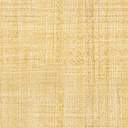 